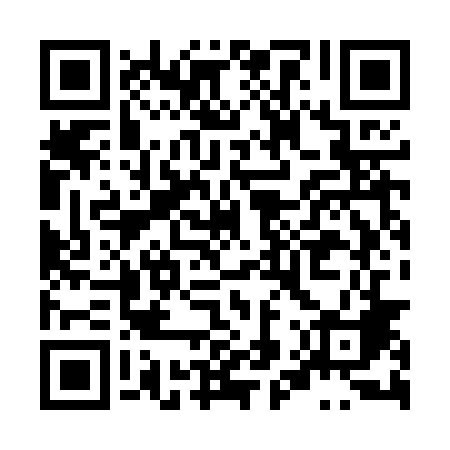 Ramadan times for Darczyn, PolandMon 11 Mar 2024 - Wed 10 Apr 2024High Latitude Method: Angle Based RulePrayer Calculation Method: Muslim World LeagueAsar Calculation Method: HanafiPrayer times provided by https://www.salahtimes.comDateDayFajrSuhurSunriseDhuhrAsrIftarMaghribIsha11Mon3:573:575:4811:363:295:255:257:1012Tue3:553:555:4611:363:305:265:267:1113Wed3:523:525:4411:353:325:285:287:1314Thu3:503:505:4211:353:335:305:307:1515Fri3:473:475:3911:353:355:315:317:1716Sat3:453:455:3711:353:365:335:337:1917Sun3:423:425:3511:343:375:355:357:2118Mon3:403:405:3311:343:395:365:367:2319Tue3:373:375:3011:343:405:385:387:2520Wed3:353:355:2811:333:425:405:407:2721Thu3:323:325:2611:333:435:425:427:2922Fri3:293:295:2411:333:445:435:437:3123Sat3:273:275:2111:333:465:455:457:3324Sun3:243:245:1911:323:475:475:477:3525Mon3:213:215:1711:323:485:485:487:3726Tue3:193:195:1411:323:495:505:507:3927Wed3:163:165:1211:313:515:525:527:4128Thu3:133:135:1011:313:525:535:537:4329Fri3:113:115:0811:313:535:555:557:4530Sat3:083:085:0511:303:545:575:577:4731Sun4:054:056:0312:304:566:586:588:491Mon4:024:026:0112:304:577:007:008:512Tue3:593:595:5812:304:587:027:028:533Wed3:573:575:5612:294:597:037:038:564Thu3:543:545:5412:295:017:057:058:585Fri3:513:515:5212:295:027:077:079:006Sat3:483:485:4912:285:037:087:089:027Sun3:453:455:4712:285:047:107:109:058Mon3:423:425:4512:285:057:127:129:079Tue3:393:395:4312:285:067:137:139:0910Wed3:363:365:4112:275:087:157:159:12